Приложения:Приложение №1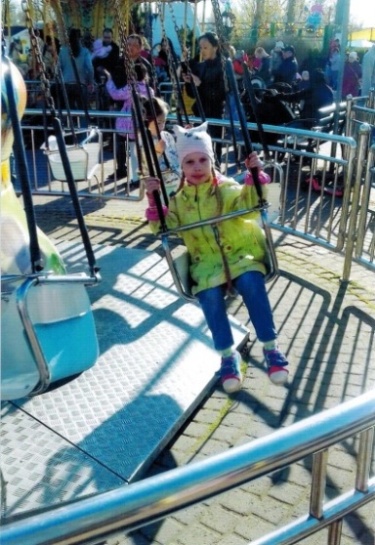 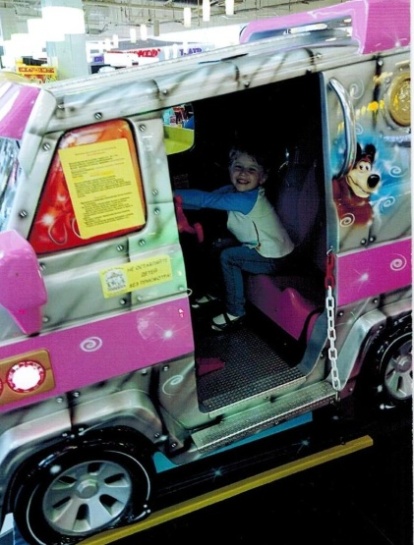 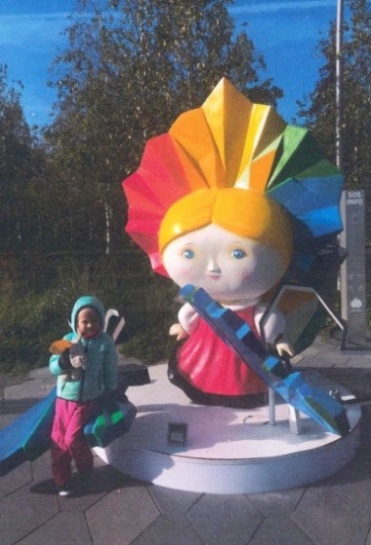 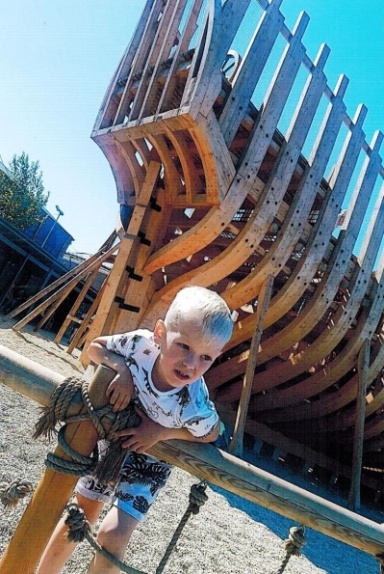 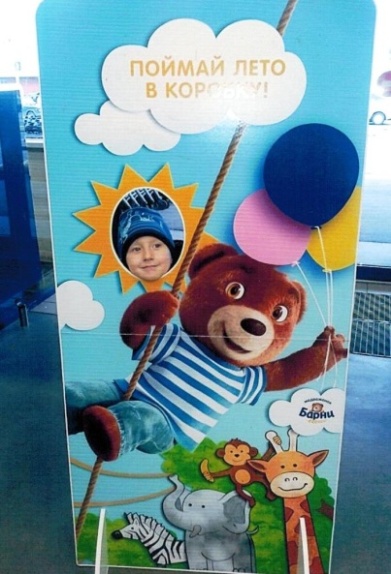 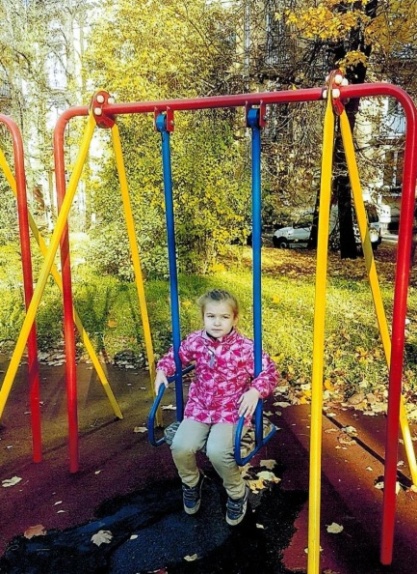 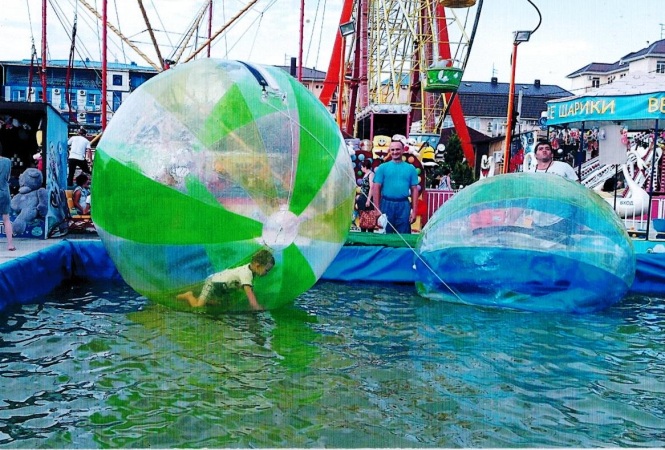 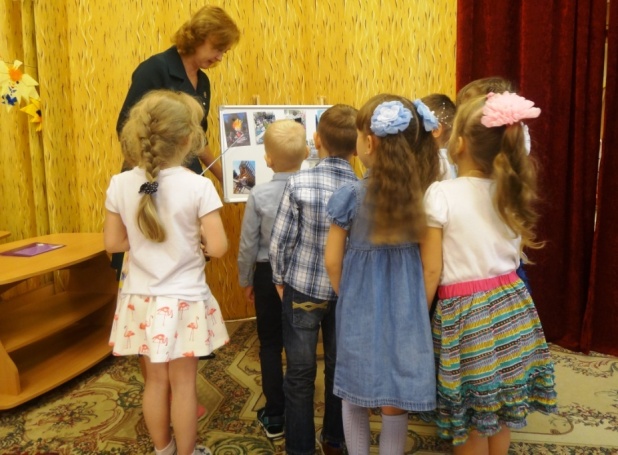 Приложение №2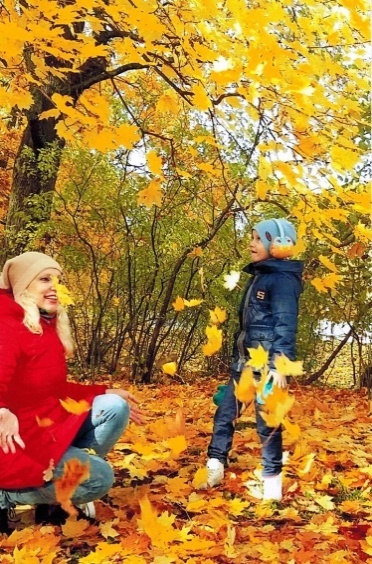 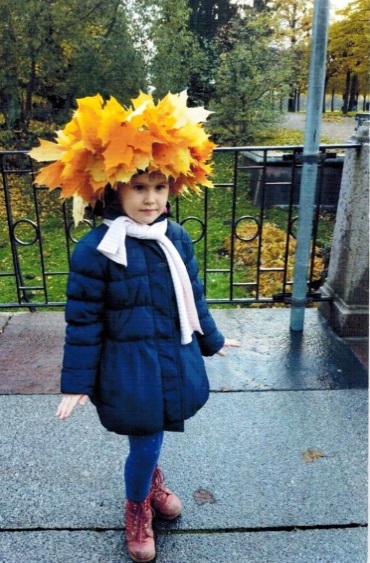 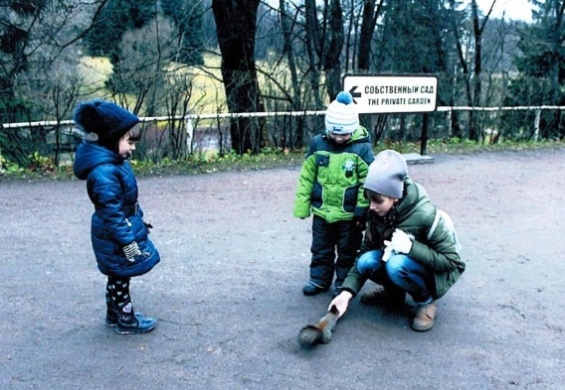 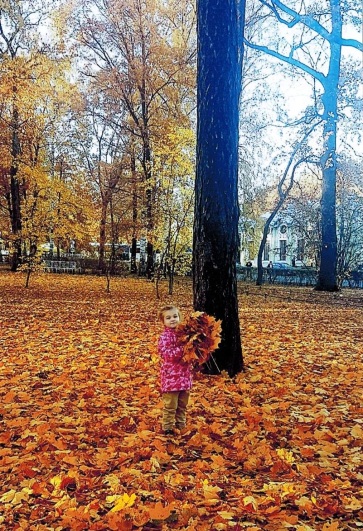 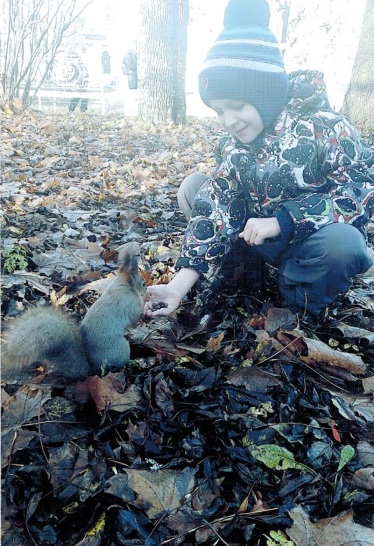 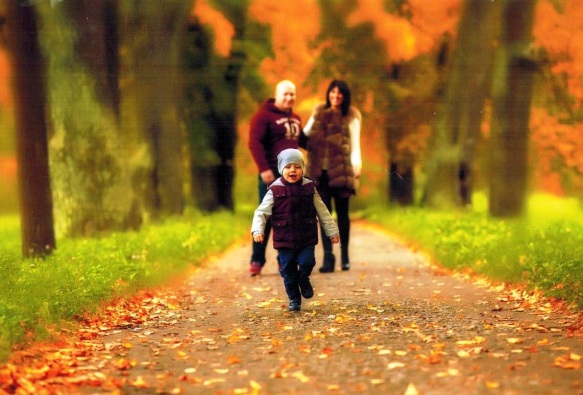 Приложение №3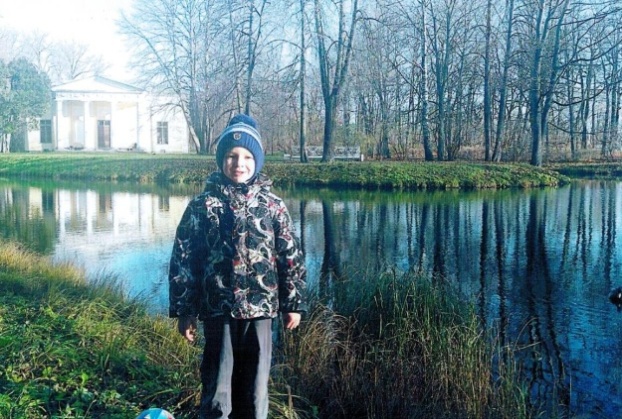 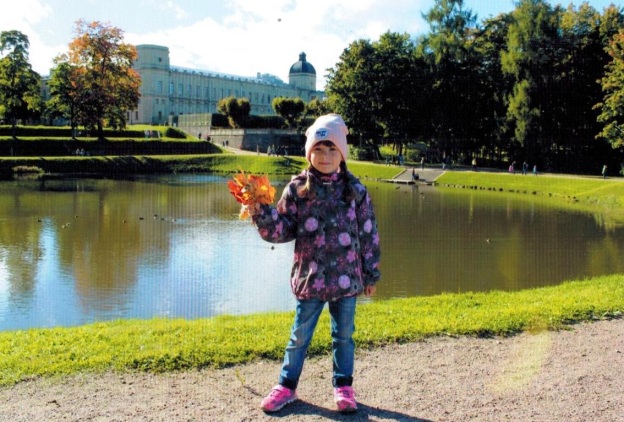 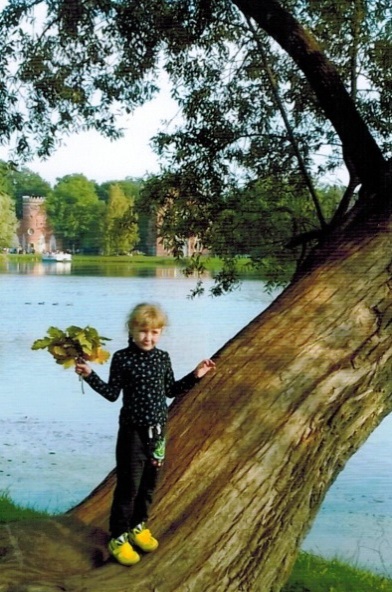 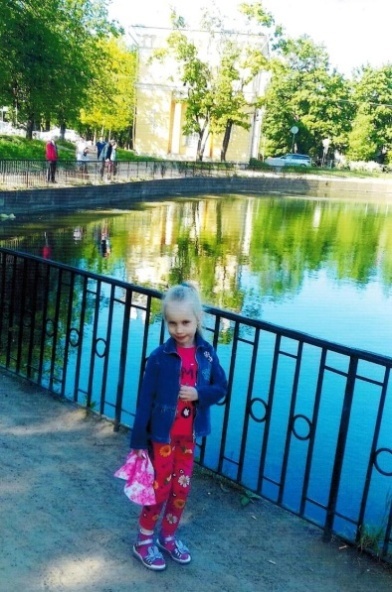 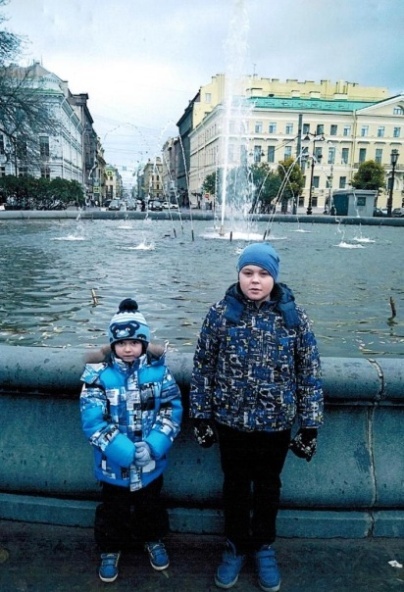 Приложение №4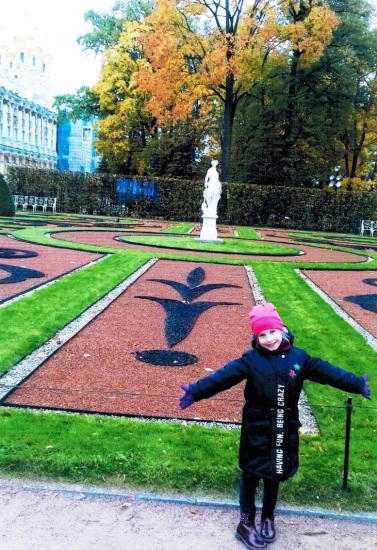 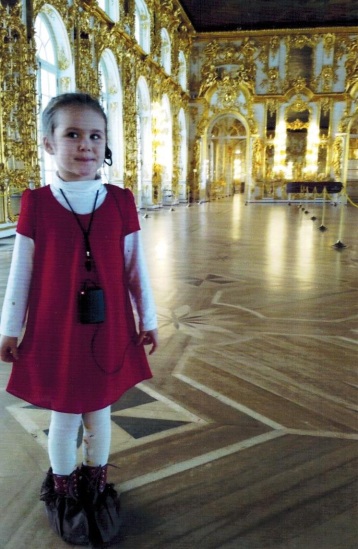 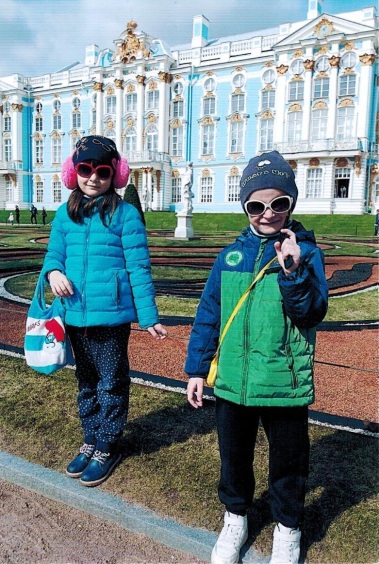 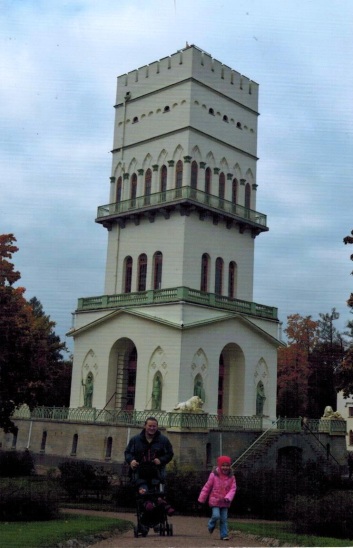 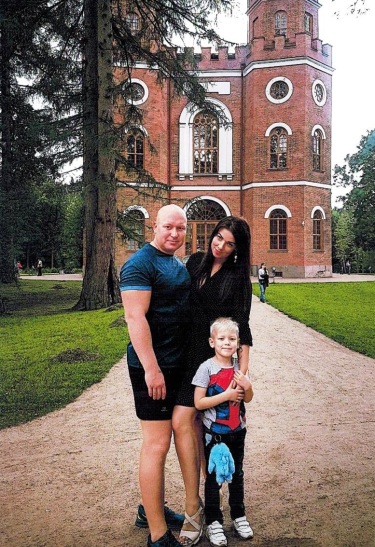 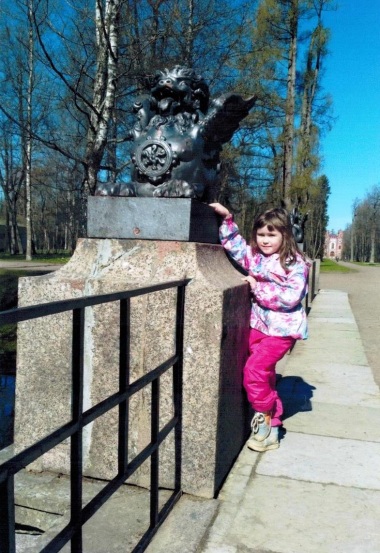 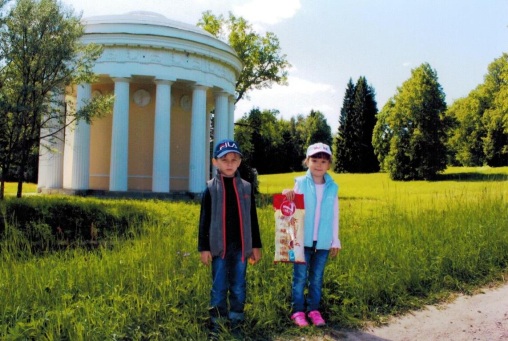 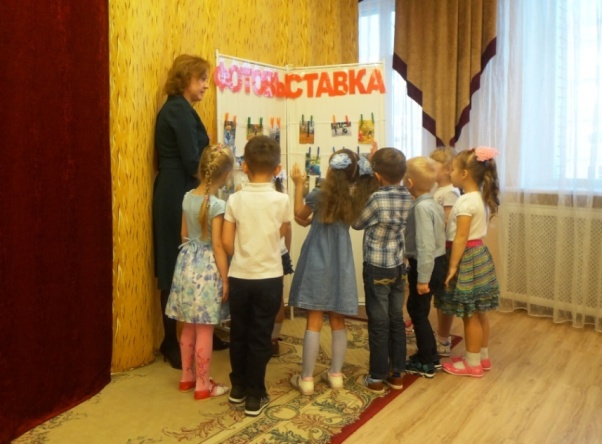 Приложение №5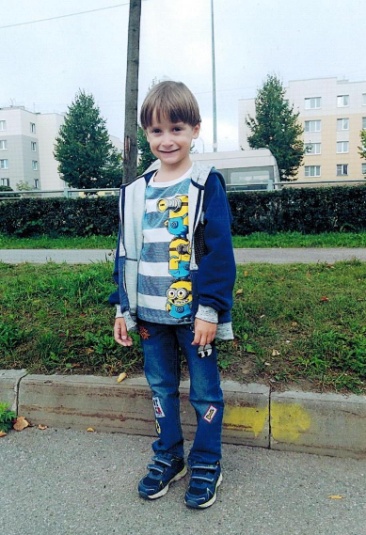 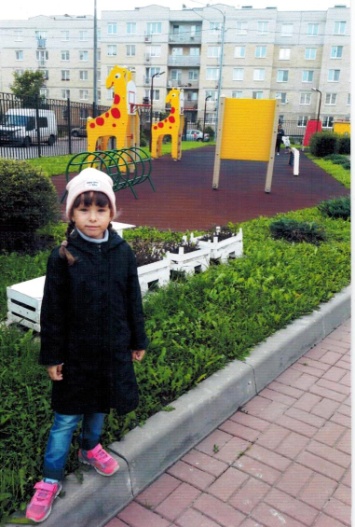 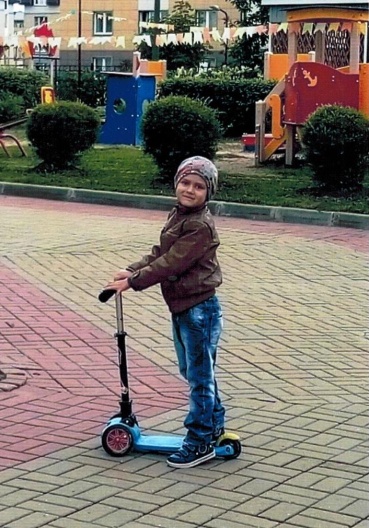 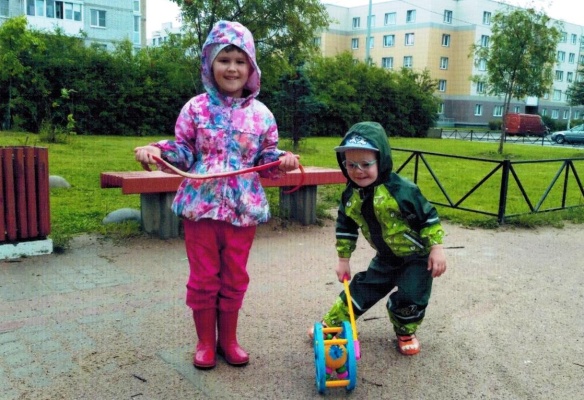 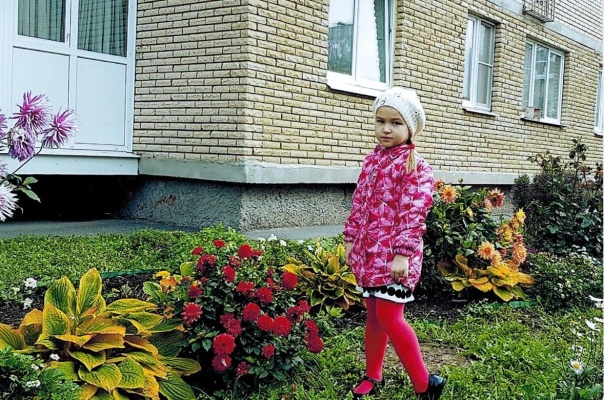 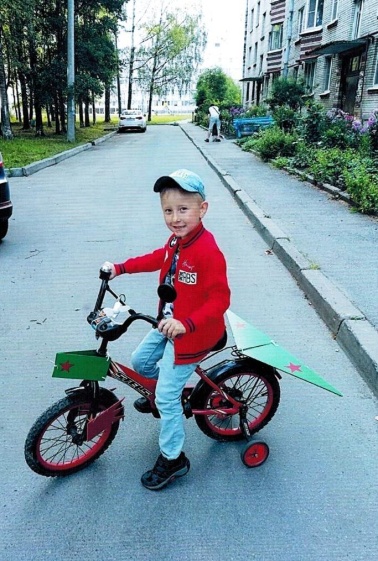 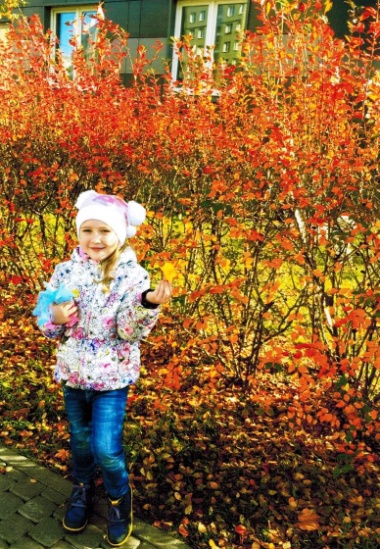 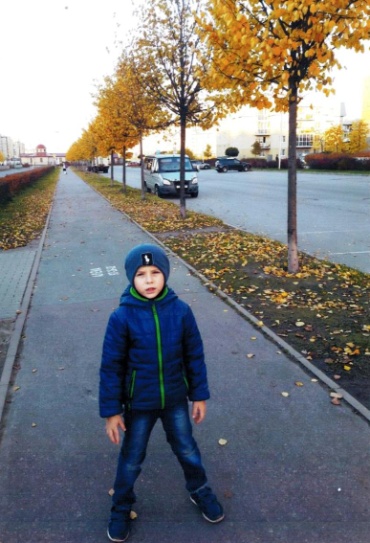 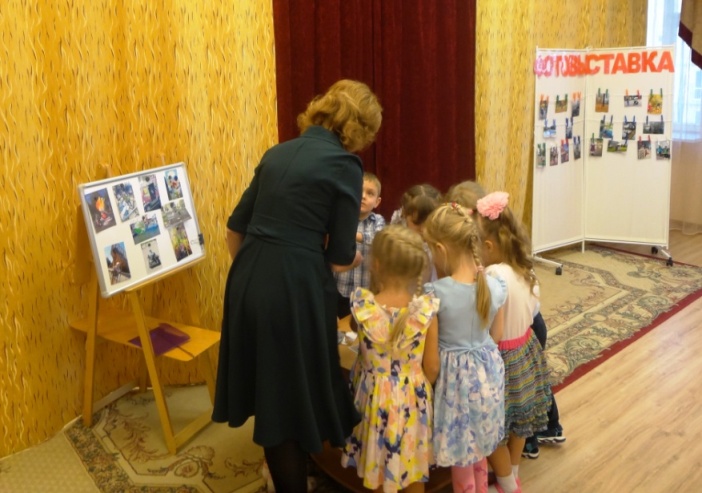 Приложение №6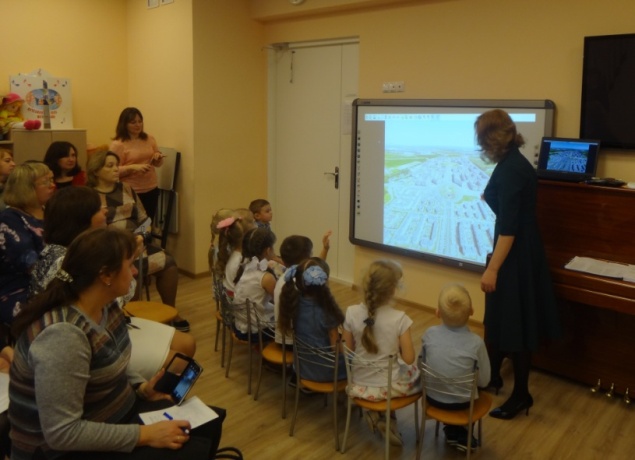 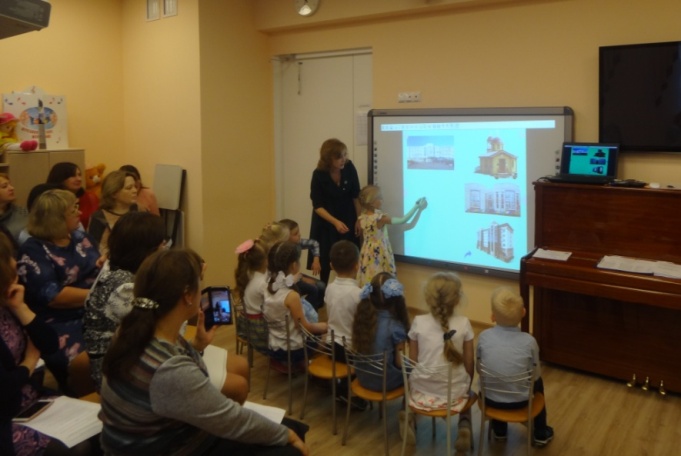 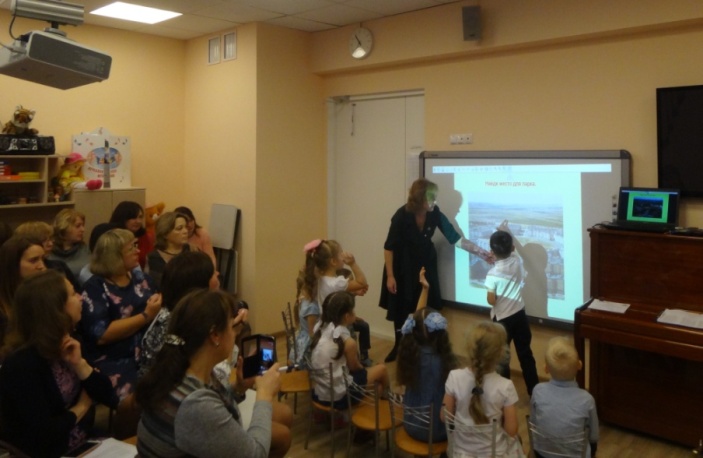 Приложение №7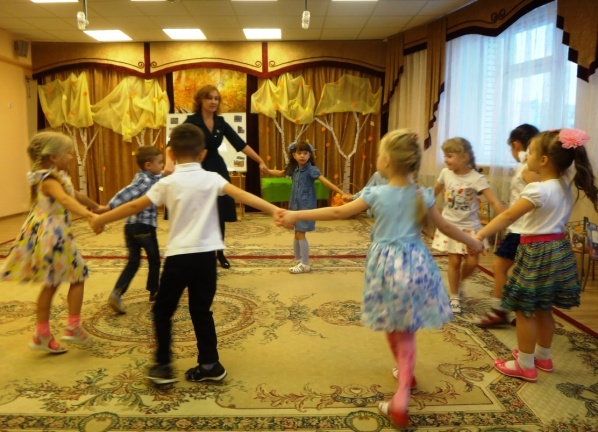 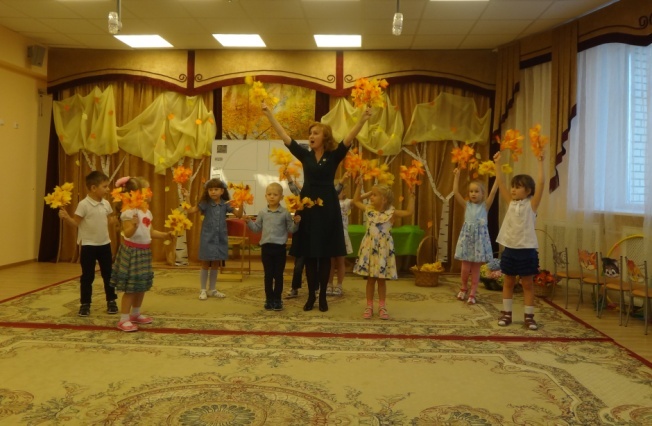 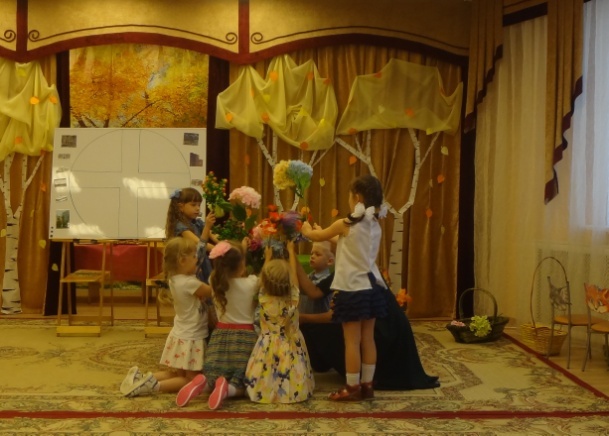 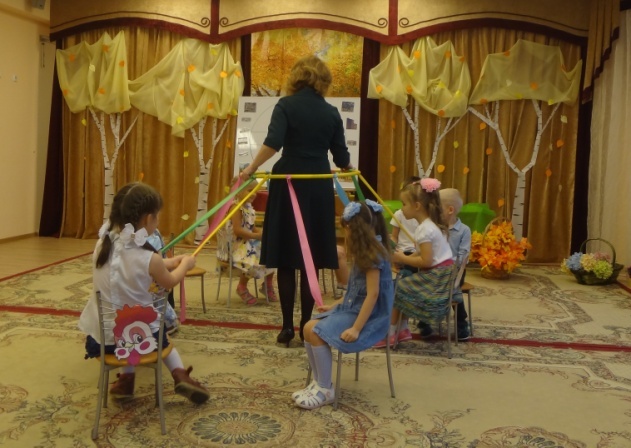 Приложение №8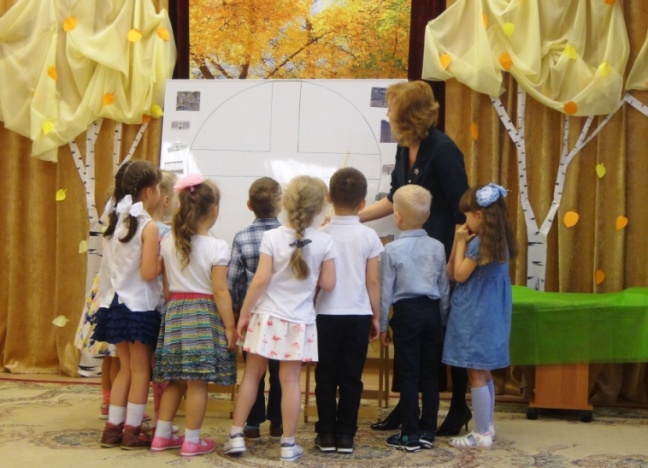 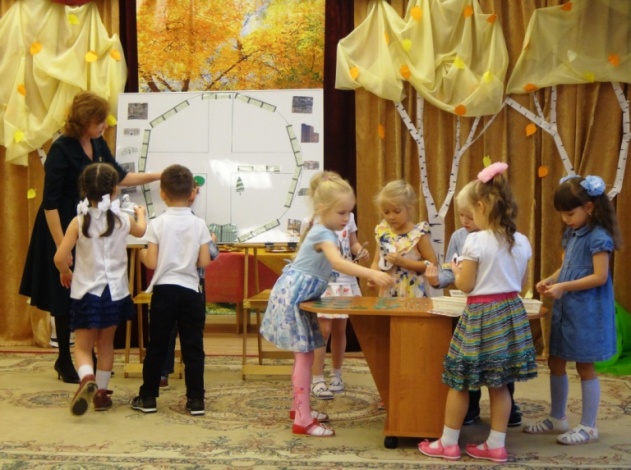 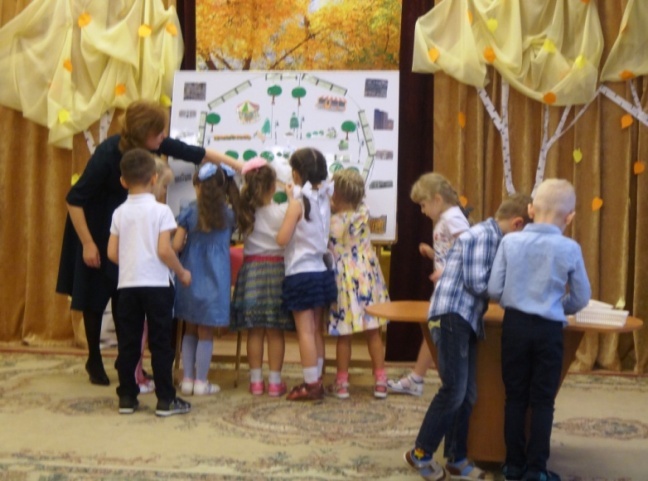 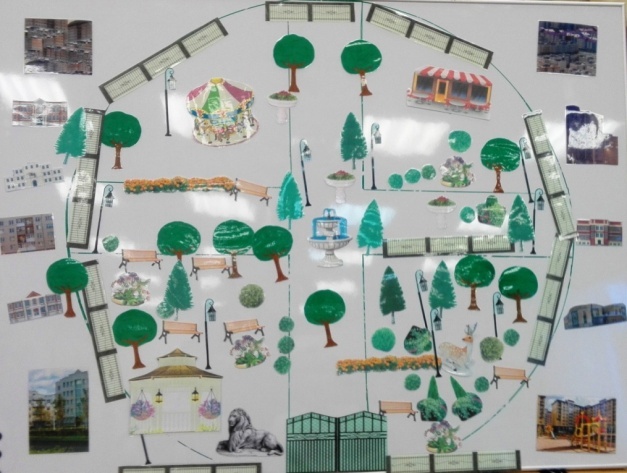 